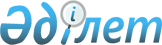 О внесении изменений в постановление акимата Северо-Казахстанской области от 04 сентября 2015 года № 342 "Об утверждении регламентов государственных услуг в области недропользования"
					
			Утративший силу
			
			
		
					Постановление акимата Северо-Казахстанской области от 8 декабря 2015 года № 476. Зарегистрировано Департаментом юстиции Северо-Казахстанской области 28 декабря 2015 года № 3521. Утратило силу постановлением акимата Северо-Казахстанской области от 5 ноября 2019 года № 284
      Сноска. Утратило силу постановлением акимата Северо-Казахстанской области от 05.11.2019 № 284 (вводится в действие по истечении десяти календарных дней после дня его первого официального опубликования).
      В соответствии со статьей 21 Закона Республики Казахстан от 24 марта 1998 года "О нормативных правовых актах" акимат Северо-Казахстанской области ПОСТАНОВЛЯЕТ:
      1. Внести в постановление акимата Северо-Казахстанской области "Об утверждении регламентов государственных услуг в области недропользования" от 04 сентября 2015 года № 342 (опубликован 21 октября 2015 года в информационно-правовой системе "Әділет", зарегистрирован в Реестре государственной регистрации нормативных правовых актов под № 3401) следующие изменения:
      1) регламент государственной услуги "Заключение, регистрация и хранение контрактов на разведку, добычу общераспространенных полезных ископаемых", утвержденный указанным постановлением, изложить в новой редакции согласно приложению 1;
      2) регламент государственной услуги "Регистрация сервитутов на участки недр, предоставленных для проведения разведки и добычи общераспространенных полезных ископаемых, строительства и (или) подземных сооружений, не связанных с разведкой или добычей", утвержденный указанным постановлением, изложить в новой редакции согласно приложению 2;
      3) регламент государственной услуги "Заключение контрактов на строительство и (или) эксплуатацию подземных сооружений, не связанных с разведкой или добычей", утвержденный указанным постановлением, изложить в новой редакции согласно приложению 3;
      4) регламент государственной услуги "Выдача заключения об отсутствии или малозначительности полезных ископаемых в недрах под участком предстоящей застройки", утвержденный указанным постановлением, изложить в новой редакции согласно приложению 4;
      5) регламент государственной услуги "Выдача разрешения на застройку площадей залегания полезных ископаемых, а также размещение в местах их залегания подземных сооружений", утвержденный указанным постановлением, изложить в новой редакции согласно приложению 5.
      2. Контроль за исполнением настоящего постановления возложить на курирующего заместителя акима Северо-Казахстанской области.
      3. Настоящее постановление вводится в действие по истечении десяти календарных дней после дня его первого официального опубликования. Регламент государственной услуги "Заключение, регистрация и хранение контрактов на разведку, добычу общераспространенных полезных ископаемых" 1. Общие положения
      1. Настоящий регламент государственной услуги "Заключение, регистрация и хранение контрактов на разведку, добычу общераспространенных полезных ископаемых" разработан на основании Стандарта государственной услуги "Заключение, регистрация и хранение контрактов на разведку, добычу общераспространенных полезных ископаемых", утвержденного приказом Министра по инвестициям и развитию Республики Казахстан от 28 апреля 2015 года № 501 "Об утверждении стандартов государственных услуг в сфере геологии и пользования водными ресурсами" (зарегистрировано в Реестре государственной регистрации нормативных правовых актов № 11452).
      Государственная услуга "Заключение, регистрация и хранение контрактов на разведку, добычу общераспространенных полезных ископаемых" (далее - государственная услуга) оказывается местным исполнительным органом области, согласно приложению 1 к настоящему регламенту (далее - услугодатель).
      Прием заявления и выдача результата оказания государственной услуги осуществляется через канцелярию услугодателя.
      2. Форма оказания государственной услуги: бумажная. 
      3. Результат государственной услуги: подписанный и зарегистрированный контракт на разведку, добычу общераспространенных полезных ископаемых.
      Форма предоставления результата оказания государственной услуги: бумажная. 2. Описание порядка действий структурных подразделений (работников) услугодателя в процедуре оказания государственной услуги
      4. Основанием для начала процедуры (действия) по оказанию государственной услуги является подача заявления услугополучателя с приложением (далее - пакет документов):
      1) заявление в произвольной форме;
      2) проект контракта с рабочей программой, со всеми утвержденными проектными документами, с результатами согласований и экспертиз – в 3 (трех) экземплярах на бумажном и электронном носителях;
      3) протокол прямых переговоров.
      Для регистрации контракта:
      1) заявление в произвольной форме;
      2) проект контракта с рабочей программой, со всеми утвержденными проектными документами, с результатами согласований и экспертиз – в 3 (трех) экземплярах на бумажном и электронном носителях. 
      5. Порядок действия работников структурных подразделений при оказании государственной услуги, процедуры (действия), и последовательность их выполнения, в том числе этапы прохождения всех процедур (действий) в разрезе каждого структурного подразделения:
      процедура 1 – принятие сотрудником канцелярии услугодателя пакета документов услугополучателя и регистрация заявления 15 (пятнадцать) минут; 
      процедура 2 – передача сотрудником канцелярии услугодателя пакета документов руководителю услугодателя для оформления визы 10 (десять) минут;
      процедура 3 – оформление визы руководителя услугодателя и передача ответственному специалисту услугодателя 4 (четыре) часа;
      процедура 4 – проверка ответственным специалистом услугодателя на предмет полноты представленного пакета документа, также на соответствия предъявляемым требованиям и подготовка проекта результата государственной услуги 13 (тринадцать) рабочих дней; 
      процедура 5 – направление проекта результата государственной услуги на подпись руководителю услугодателя 10 (десять) минут;
      процедура 6 – подписание руководителем услугодателя проекта результата государственной услуги 4 (четыре) часа;
      процедура 7 – передача результата государственной услуги специалисту канцелярии услугодателя 10 (десять) минут;
      процедура 8 – выдача услугополучателю подписанного и зарегистрированного контракта на разведку, добычу общераспространенных полезных ископаемых 10 (десять) минут. 
      6. Результат процедуры (действия) по оказанию государственной услуги, который служит основанием для начала выполнения следующей процедуры (действия):
      1) принятие и регистрация пакета документов услугополучателя; 
      2) получение руководителем услугодателя пакета документов;
      3) получение ответственным специалистом услугодателя пакета документов с визой руководителя услугодателя;
      4) проект результата государственной услуги;
      5) получение руководителем услугодателя проекта результата государственной услуги;
      6) подписание результата оказание государственной услуги;
      7) получение сотрудником канцелярии результата оказания государственной услуги;
      8) получение услугополучателем подписанного и зарегистрированного контракта на разведку, добычу общераспространенных полезных ископаемых. 3. Описание порядка взаимодействия структурных подразделений (работников) услугодателя в процедуре оказания государственной услуги
      7. Перечень структурных подразделений (работников) услугодателя, которые участвуют в процедуре оказания государственной услуги:
      1) сотрудник канцелярии услугодателя;
      2) руководитель услугодателя;
      3) ответственный специалист услугодателя.
      8. Описание последовательности действий между структурными подразделениями (работниками) услугодателя с указанием длительности каждого действия:
      1) сотрудник канцелярии услугодателя принимает пакет документов у услуполучателя, регистрирует 15 (пятнадцать) минут и передает пакет документов руководителю услугодателю 10 (десять) минут;
      2) руководитель услугодателя оформляет визу и передает ответственному специалисту услугодателя 4 (четыре) часа;
      3) ответственный специалист услугодателя осуществляет проверку на предмет полноты представленного пакета документов, а также на соответствие предъявляемым требованиям и готовит проект результата оказания государственного услуги 13 (тринадцать) рабочих дней, после направляет проект результата оказания государственной услуги на подпись руководителю услугодателя 10 (десять) минут;
      4) руководитель услугодателя знакомится с проектом результата государственной услуги, подписывает его и передает сотруднику канцелярии услугодателя 4 (четыре) часа;
      5) сотрудник канцелярии услугодателя выдает услугополучателю подписанный и зарегистрированный контракт на разведку, добычу общераспространенных полезных ископаемых 10 (десять) минут.
      9. Описание последовательности процедур (действий) между структурными подразделениями (работниками) с указанием длительности каждой процедуры (действия) приведены в Справочнике бизнес - процессов оказания государственной услуги прохождения каждого действия (процедуры) согласно приложению 2 к настоящему регламенту. Наименование услугодателя Справочник бизнес-процессов оказания государственной услуги "Заключение, регистрация и хранение контрактов на разведку, добычу общераспространенных полезных ископаемых"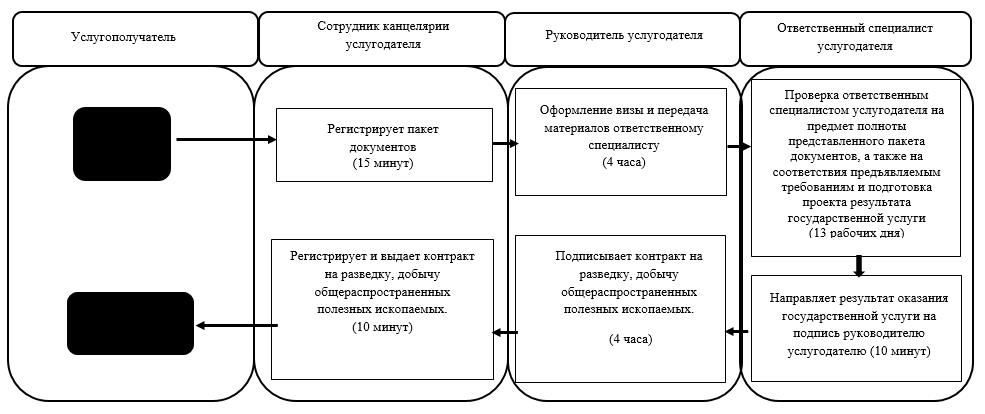 
      Условные обозначения: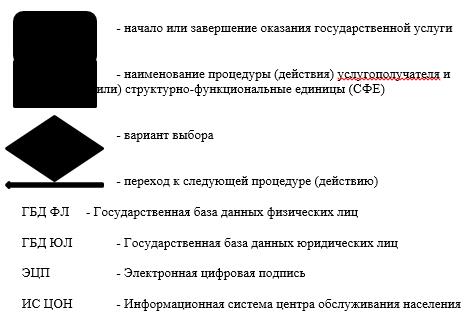  Регламент государственной услуги "Регистрация сервитутов на участки недр, представленных для проведения разведки и добычи общераспространенных полезных ископаемых, строительства и (или) подземных сооружений, не связанных с разведкой или добычей" 1. Общие положения
      1. Настоящий регламент государственной услуги "Регистрация сервитутов на участки недр, представленных для проведения разведки и добычи общераспространенных полезных ископаемых, строительства и (или) подземных сооружений, не связанных с разведкой или добычей" разработан на основании Стандарта государственной услуги "Регистрация сервитутов на участки недр, представленных для проведения разведки и добычи общераспространенных полезных ископаемых, строительства и (или) подземных сооружений, не связанных с разведкой или добычей", утвержденного приказом Министра по инвестициям и развитию Республики Казахстан от 28 апреля 2015 года № 501 "Об утверждении стандартов государственных услуг в сфере геологии и пользования водными ресурсами" (зарегистрировано в Реестре государственной регистрации нормативных правовых актов № 11452).
      Государственная услуга "Регистрация сервитутов на участки недр, представленных для проведения разведки и добычи общераспространенных полезных ископаемых, строительства и (или) подземных сооружений, не связанных с разведкой или добычей" (далее - государственная услуга) оказывается местным исполнительным органом области, согласно приложению 1 к настоящему регламенту (далее - услугодатель).
      Прием заявления и выдача результата оказания государственной услуги осуществляется через канцелярию услугодателя. 
      2. Форма оказания государственной услуги: бумажная. 
      3. Результат государственной услуги: письмо - уведомление о регистрации сервитутов на участки недр, представленных для проведения разведки и добычи общераспространенных полезных ископаемых, строительства и (или) подземных сооружений, не связанных с разведкой или добычей в случаях, предусмотренных Законом Республики Казахстан "О недрах и недропользовании" (далее – письмо-уведомление).
      Форма предоставления результата оказания государственной услуги: бумажная. 2. Описание порядка действий структурных подразделений (работников) услугодателя в процедуре оказания государственной услуги
      4. Основанием для начала процедуры (действия) по оказанию государственной услуги является подача заявления услугополучателя с приложением документов (далее - пакет документов):
      1) заявление в произвольной форме;
      2) нотариально заверенная копия договора об установлении сервитута;
      3) квитанция об оплате ставки сбора за государственную регистрацию сервитута.
      5. Порядок действия работников структурных подразделений при оказании государственной услуги, процедуры (действия), и последовательность их выполнения, в том числе этапы прохождения всех процедур (действий) в разрезе каждого структурного подразделения:
      процедура 1 – принятие сотрудником канцелярии услугодателя пакета документов услугополучателя и регистрация заявления 15 (пятнадцать) минут; 
      процедура 2 – передача сотрудником канцелярии услугодателя пакета документов руководителю услугодателя для оформления визы 10 (десять) минут;
      процедура 3 – оформление визы руководителя услугодателя и передача ответственному специалисту услугодателя 4 (четыре) часа;
      процедура 4 – проверка ответственным специалистом услугодателя на предмет полноты представленного пакета документа, а также на соответствия предъявляемым требованиям и подготовка проекта результата государственной услуги 13 (тринадцать) календарных дней; 
      процедура 5 – направление проекта результата государственной услуги на подпись руководителю услугодателя 10 (десять) минут;
      процедура 6 – подписание руководителем услугодателя проекта результата государственной услуги 4 (четыре) часа;
      процедура 7 – передача результата государственной услуги специалисту канцелярии услугодателя 10 (десять) минут;
      процедура 8 – выдача услугополучателю письма-уведомления 10 (десять) минут. 
      6. Результат процедуры (действия) по оказанию государственной услуги, который служит основанием для начала выполнения следующей процедуры (действия):
      1) принятие и регистрация пакета документов услугополучателя; 
      2) получение руководителем услугодателя пакета документов;
      3) получение ответственным специалистом услугодателя пакета документов с визой руководителя услугодателя;
      4) проект результата государственной услуги;
      5) получение руководителем услугодателя проекта результата государственной услуги;
      6) подписание результата оказание государственной услуги;
      7) получение сотрудником канцелярии результата оказания государственной услуги;
      8) получение услугополучателем письмо-уведомление. 3. Описание порядка взаимодействия структурных подразделений (работников) услугодателя в процедуре оказания государственной услуги
      7. Перечень структурных подразделений (работников) услугодателя, которые участвуют в процедуре оказания государственной услуги:
      1) сотрудник канцелярии услугодателя;
      2) руководитель услугодателя;
      3) ответственный специалист услугодателя;
      8. Описание последовательности действий между структурными подразделениями (работниками) услугодателя с указанием длительности каждого действия:
      1) сотрудник канцелярии услугодателя принимает пакет документов у услуполучателя, регистрирует 15 (пятнадцать) минут и передает пакет документов руководителю услугодателю 10 (десять) минут;
      2) руководитель услугодателя оформляет визу и передает ответственному специалисту услугодателя 4 (четыре) часа;
      3) ответственный специалист услугодателя осуществляет проверку на предмет полноты представленного пакета документов, а также на соответствие предъявляемым требованиям и готовит проект результата государственной услуги 13 (тринадцать) календарных дней, после направляет проект результата оказания государственной услуги на подпись руководителю услугодателя 10 (десять) минут;
      4) руководитель услугодателя знакомится с проектом результата государственной услуги, подписывает его и передает сотруднику канцелярии услугодателя 4 (четыре) часа;
      5) сотрудник канцелярии услугодателя выдает услугополучателю письмо-уведомление 10 (десять) минут.
      9. Описание последовательности процедур (действий) между структурными подразделениями (работниками) с указанием длительности каждой процедуры (действия) приведены в Справочнике бизнес - процессов оказания государственной услуги прохождения каждого действия (процедуры) согласно приложению 2 к настоящему регламенту. Наименование услугодателя Справочник бизнес-процессов оказания государственной услуги "Регистрация сервитутов на участки недр, предоставленных для проведения разведки и добычи общераспространенных полезных ископаемых, строительство и (или) подземных сооружений, не связанных с разведкой или добычей"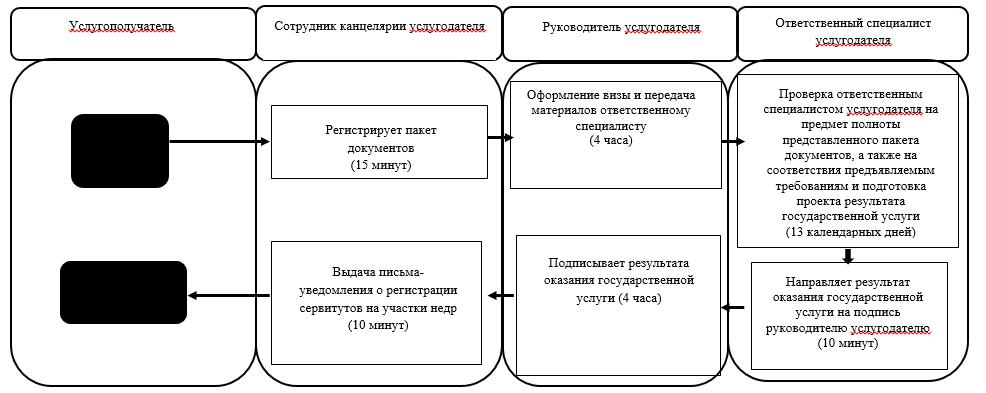 
      Условные обозначения: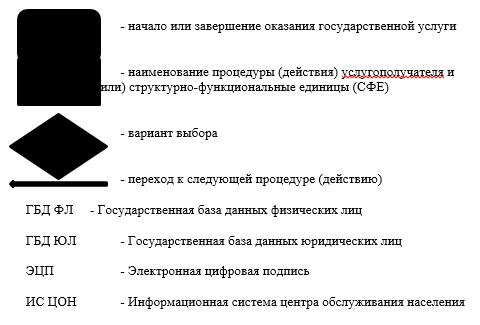  Регламент государственной услуги "Заключение контрактов на строительство и (или) эксплуатацию подземных сооружений, не связанных с разведкой или добычей" 1. Общие положения
      1. Настоящий регламент государственной услуги "Заключение контрактов на строительство и (или) эксплуатацию подземных сооружений, не связанных с разведкой или добычей" разработан на основании Стандарта государственной услуги "Заключение контрактов на строительство и (или) эксплуатацию подземных сооружений, не связанных с разведкой или добычей", утвержденного приказом Министра по инвестициям и развитию Республики Казахстан от 28 апреля 2015 года № 501 "Об утверждении стандартов государственных услуг в сфере геологии и пользования водными ресурсами" (зарегистрировано в Реестре государственной регистрации нормативных правовых актов № 11452).
      Государственная услуга "Заключение контрактов на строительство и (или) эксплуатацию подземных сооружений, не связанных с разведкой или добычей" (далее - государственная услуга) оказывается местным исполнительным органом области, согласно приложению 1 к настоящему регламенту (далее - услугодатель).
      Прием заявления и выдача результата оказания государственной услуги осуществляется через канцелярию услугодателя.
      2. Форма оказания государственной услуги: бумажная. 
      3. Результат государственной услуги: контракт на строительство и (или) эксплуатацию подземных сооружений, не связанных с разведкой или добычей.
      Форма предоставления результата оказания государственной услуги: бумажная. 2. Описание порядка действий структурных подразделений (работников) услугодателя в процедуре оказания государственной услуги
      4. Основанием для начала процедуры (действия) по оказанию государственной услуги является подача заявления услугополучателя с приложением документов (далее - пакет документов):
      1) заявление в произвольной форме;
      2) проект контракта на строительство и (или) эксплуатацию подземных сооружений, не связанных с разведкой или добычей (оригинал в трех экземплярах), включая все приложения к нему;
      3) протокол прямых переговоров.
      5. Порядок действия работников структурных подразделений при оказании государственной услуги, процедуры (действия), и последовательность их выполнения, в том числе этапы прохождения всех процедур (действий) в разрезе каждого структурного подразделения:
      процедура 1 – принятие сотрудником канцелярии услугодателя пакета документов услугополучателя и регистрация заявления 15 (пятнадцать) минут; 
      процедура 2 – передача сотрудником канцелярии услугодателя пакета документов руководителю услугодателя для оформления визы 15 (пятнадцать) минут;
      процедура 3 – оформление визы руководителя услугодателя и передача ответственному специалисту услугодателя 4 (четыре) часа;
      процедура 4 – проверка ответственным специалистом услугодателя на предмет полноты представленного пакета документа, а также на соответствия предъявляемым требованиям и подготовка проекта результата государственной услуги 13 (тринадцать) календарных дней; 
      процедура 5 – направление проекта результата государственной услуги на подпись руководителю услугодателя 15 (пятнадцать) минут;
      процедура 6 – подписание руководителем услугодателя проекта результата государственной услуги 4 (четыре) часа;
      процедура 7 – передача результата государственной услуги специалисту канцелярии услугодателя 15 (пятнадцать) минут;
      процедура 8 – выдача услугополучателю контракта на строительство и (или) эксплуатацию подземных сооружений, не связанных с разведкой или добычей 15 (пятнадцать) минут. 
      6. Результат процедуры (действия) по оказанию государственной услуги, который служит основанием для начала выполнения следующей процедуры (действия):
      1) принятие и регистрация пакета документов услугополучателя; 
      2) получение руководителем услугодателя пакета документов;
      3) получение ответственным специалистом услугодателя пакета документов с визой руководителя услугодателя;
      4) проект результата государственной услуги;
      5) получение руководителем услугодателя проекта результата государственной услуги;
      6) подписание результата оказание государственной услуги;
      7) получение сотрудником канцелярии результата оказания государственной услуги;
      8) получение услугополучателем контракта на строительство и (или) эксплуатацию подземных сооружений, не связанных с разведкой или добычей. 3. Описание порядка взаимодействия структурных подразделений (работников) услугодателя в процедуре оказания государственной услуги
      7. Перечень структурных подразделений (работников) услугодателя, которые участвуют в процедуре оказания государственной услуги:
      1) сотрудник канцелярии услугодателя;
      2) руководитель услугодателя;
      3) ответственный специалист услугодателя.
      8. Описание последовательности действий между структурными подразделениями (работниками) услугодателя с указанием длительности каждого действия:
      1) сотрудник канцелярии услугодателя принимает пакет документов у услуполучателя, регистрирует 15 (пятнадцать) минут и передает пакет документов руководителю услугодателю 15 (пятнадцать) минут;
      2) руководитель услугодателя оформляет визу и передает ответственному специалисту услугодателя 4 (четыре) часа;
      3) ответственный специалист услугодателя осуществляет проверку на предмет полноты представленного пакета документов, а также на соответствие предъявляемым требованиям и готовит проект результата оказания услуги 13 (тринадцать) календарных дней, после направляет проект результата оказания государственной услуги на подпись руководителю услугодателя 15 (пятнадцать) минут;
      4) руководитель услугодателя знакомится с проектом результата государственной услуги, подписывает его и передает сотруднику канцелярии услугодателя 4 (четыре) часа;
      5) сотрудник канцелярии услугодателя выдает услугополучателю контракт на строительство и (или) эксплуатацию подземных сооружений, не связанных с разведкой или добычей 15 (пятнадцать) минут.
      9. Описание последовательности процедур (действий) между структурными подразделениями (работниками) с указанием длительности каждой процедуры (действия) приведены в Справочнике бизнес-процессов оказания государственной услуги прохождения каждого действия (процедуры) согласно приложению 2 к настоящему регламенту. Наименование услугодателя Справочник бизнес-процессов оказания государственной услуги "Заключение контрактов на строительство и (или) эксплуатацию подземных сооружений, не связанных с разведкой или добычей"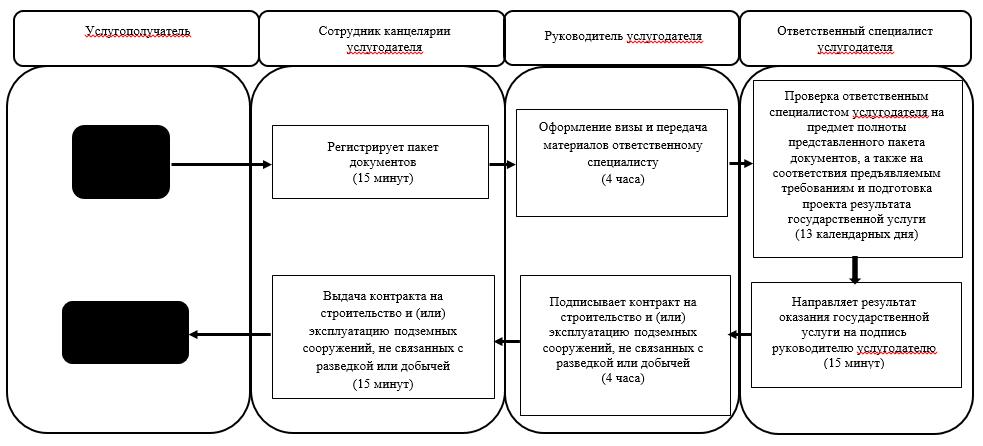 
      Условные обозначения: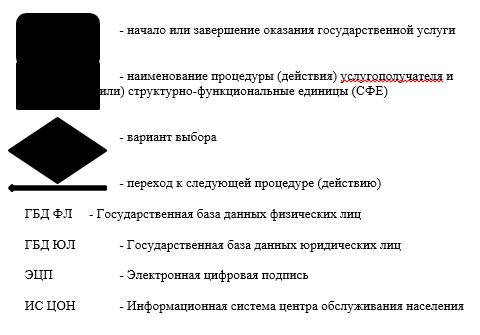  Регламент государственной услуги "Выдача заключения об отсутствии или малозначительности полезных ископаемых в недрах под участком предстоящей застройки" 1. Общие положения
      1. Настоящий регламент государственной услуги "Выдача заключения об отсутствии или малозначительности полезных ископаемых в недрах под участком предстоящей застройки" разработан на основании Стандарта государственной услуги "Выдача заключения об отсутствии или малозначительности полезных ископаемых в недрах под участком предстоящей застройки", утвержденного приказом Министра по инвестициям и развитию Республики Казахстан от 28 апреля 2015 года № 501 "Об утверждении стандартов государственных услуг в сфере геологии и пользования водными ресурсами" (зарегистрировано в Реестре государственной регистрации нормативных правовых актов № 11452).
      Государственная услуга "Выдача заключения об отсутствии или малозначительности полезных ископаемых в недрах под участком предстоящей застройки" (далее - государственная услуга) оказывается местным исполнительным органом области, согласно приложению 1 к настоящему регламенту (далее - услугодатель).
      Прием заявления и выдача результата оказания государственной услуги осуществляется через:
      канцелярию услугодателя;
      веб-портал "электронного правительства" www.egov.kz, www.elicense.kz (далее – портал).
      2. Форма оказания государственной услуги: электронная (частично автоматизированная) и (или) бумажная. 
      3. Результат государственной услуги: заключение об отсутствии или малозначительности полезных ископаемых в недрах под участком предстоящей застройки (далее – заключение).
      Форма предоставления результата оказания государственной услуги: электронная. 2. Описание порядка действий структурных подразделений (работников) услугодателя в процедуре оказания государственной услуги
      4. Основанием для начала процедуры (действия) по оказанию государственной услуги является подача заявки услугополучателя с приложением документов (далее - пакет документов):
      1) к услугодателям:
      заявка согласно приложению 2 к настоящему регламенту;
      удостоверение личности и документы подтверждающие полномочия представителя (для идентификации).
      2) на портал:
      заявка в форме электронного документа согласно приложению 2 к настоящему регламенту;
      Сведения о документах, удостоверяющих личность физических лиц, о государственной регистрации (перерегистрации) юридического лица, услугодатель получает из соответствующих государственных информационных систем через шлюз "электронного правительства".
      5. Этапы оказания государственной услуги:
      1) принятые документы проходят регистрацию специалистом канцелярии услугодателя, направляются руководству услугодателя 15 (пятнадцать) минут;
      2) документы с резолюцией руководства услугодателя направляются в ответственное структурное подразделение 1 (один) рабочий день;
      3) руководитель структурного подразделения определяет ответственного исполнителя для рассмотрения принятых документов 1 (один) рабочий день;
      4) ответственный исполнитель структурного подразделения рассматривает предоставленные документы на полноту, оформляет проект заключения 9 (девять) рабочих дней;
      5) проект заключения рассматривается руководителем структурного подразделения 1 (один) рабочий день;
      6) заключение подписывается руководителем услугодателя 1 (один) рабочий день;
      7) сотрудник канцелярии заверяет заключение печатью, регистрирует его и выдает услугополучателю (его представителю по доверенности) нарочно 15 (пятнадцать) минут.
      6. Результат процедуры (действия) по оказанию государственной услуги, который служит основанием для начала выполнения следующей процедуры (действия):
      1) принятие и регистрация пакета документов услугополучателя специалистом канцелярии услугодателя; 
      2) получение руководителем услугодателя пакета документа;
      3) получение руководителем структурного подразделения пакета документов;
      4) получение ответственным специалистом услугодателя пакета документов с визой руководителя структурного подразделения услугодателя и оформления проекта заключения;
      5) получение руководителем структурного подразделения услугодателя проекта заключения;
      6) подписание заключения руководителем услугодателя;
      7) получение сотрудником канцелярии заключения и выдача услугополучателю; 3. Описание порядка взаимодействия структурных подразделений (работников) услугодателя в процедуре оказания государственной услуги
      7. Перечень структурных подразделений, (работников) услугодателя, участвующие в процессе оказания государственной услуги: 
      1) сотрудник канцелярии;
      2) руководство услугодателя;
      3) руководитель структурного подразделения;
      4) ответственный исполнитель. 4. Описание порядка использования информационных систем в процедуре оказания государственной услуги
      8. Порядок обращения и последовательность процедур (действий) услугодателя и услугополучателя при оказании государственной услуги через портал: 
      1) услугополучатель осуществляет регистрацию на портале с помощью своего регистрационного свидетельства электронной цифровой подписи (далее – ЭЦП), которое хранится в интернет-браузере компьютера услугополучателя (осуществляется для незарегистрированных услугополучателей на портале);
      2) процесс 1 – прикрепление в интернет-браузер компьютера услугополучателем регистрационного свидетельства ЭЦП, процесс ввода услугополучателем пароля (процесс авторизации) на портале для получения государственной услуги;
      3) условие 1 – проверка на портале подлинности данных о зарегистрированном услугополучателе через индивидуальный идентификационный номер или бизнес – идентификационный номер (далее – ИИН/БИН) и пароль;
      4) процесс 2 – формирование порталом сообщения об отказе в авторизации в связи с имеющимися нарушениями в данных услугополучателя;
      5) процесс 3 – выбор услугополучателем услуги, указанной в настоящем регламенте, вывод на экран формы запроса для оказания услуги и заполнение услугополучателем формы (ввод данных) с учетом ее структуры и форматных требований, прикреплением к форме запроса необходимых копий документов в электронном виде;
      6) процесс 4 – выбор услугополучателем регистрационного свидетельства ЭЦП для удостоверения (подписания) запроса;
      7) условие 2 – проверка на портале срока действия регистрационного свидетельства ЭЦП и отсутствия в списке отозванных (аннулированных) регистрационных свидетельств, а также соответствия идентификационных данных (между ИИН/БИН, указанным в запросе, и ИИН/БИН, указанным в регистрационном свидетельстве ЭЦП);
      8) процесс 5 – формирование сообщения об отказе в запрашиваемой услуге в связи с неподтверждением подлинности ЭЦП услугополучателя;
      9) процесс 6 – удостоверение (подписание) посредством ЭЦП услугополучателя заполненной формы (введенных данных) запроса на оказание услуги;
      10) процесс 7 – регистрация электронного документа (запроса услугополучателя) в информационную систему "Государственная база данных "Е-лицензирование" (далее – ИС ГБД "Е-лицензирование"); 
      11) условие 3 – проверка (обработка) услугодателем соответствия приложенных услугополучателем документов, указанных в пункте 4 настоящего регламента, основаниям для оказания услуги;
      12) процесс 8 – формирование сообщения об отказе в запрашиваемой услуге в связи с имеющимися нарушениями в документах услугополучателя; 
      13) процесс 9 – получение услугополучателем результата услуги, сформированного ИС ГБД "Е-лицензирование". Электронный документ формируется с использованием ЭЦП уполномоченного лица услугодателя.
      9. Подробное описание последовательности процедур (действий), взаимодействий структурных подразделений (работников) услугодателя, а также порядка использования информационных систем в процессе оказания государственной услуги отражено в справочнике бизнес-процессов оказания государственной услуги согласно приложению 3 к настоящему регламенту. 
      10. Государственная услуга через филиал Республиканского государственного предприятия на праве хозяйственного ведения "Центр обслуживания населения" по Северо-Казахстанской области Комитета связи, информатизации и информации Министерства по инвестициям и развитию Республики Казахстан не оказывается. Наименование услугодателя
      ________________________________________
       (полное наименование государственного органа)
      От ____________________________________
       (полное наименование заявителя)
      Адрес__________________________________
      (индекс, город, район, область, улица, № дома, телефон)
      Реквизиты заявителя ____________________
      (Бизнес-идентификационный номер,
 индивидуальный идентификационный номер)
      ЗАЯВКА
      ____________________ просит выдать заключение об отсутствии или малозначительности
      (наименование услугополучателя) и полезных ископаемых в недрах под участком предстоящей застройки
      Объект застройки: _______________________________________________
      Месторасположение объекта в географических координатах:
      Согласен на использование сведении, составляющих охраняемые законом тайну, содержащихся в информационных системах.
      Фамилия, имя, отчество представителя (должность) ____________
                                                 (подпись, дата) Справочник бизнес-процессов оказания государственной услуги "Выдача заключения об отсутствии или малозначительности полезных ископаемых в недрах под участком предстоящей застройки"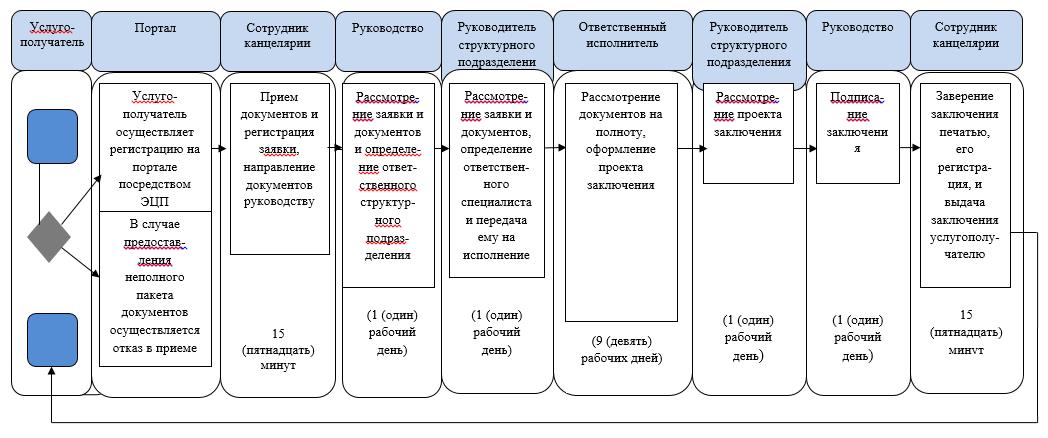 
      Условные обозначения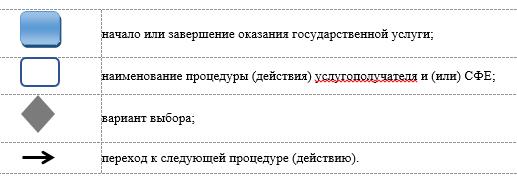  Регламент государственной услуги "Выдача разрешения на застройку площадей залегания полезных ископаемых, а также размещение в местах их залегания подземных сооружений" 1. Общие положения
      1. Настоящий регламент государственной услуги "Выдача разрешения на застройку площадей залегания полезных ископаемых, а также размещение в местах их залегания подземных сооружений" разработан на основании Стандарта государственной услуги "Выдача разрешения на застройку площадей залегания полезных ископаемых, а также размещение в местах их залегания подземных сооружений", утвержденного приказом Министра по инвестициям и развитию Республики Казахстан от 28 апреля 2015 года № 501 "Об утверждении стандартов государственных услуг в сфере геологии и пользования водными ресурсами" (зарегистрировано в Реестре государственной регистрации нормативных правовых актов № 11452).
      Государственная услуга "Выдача разрешения на застройку площадей залегания полезных ископаемых, а также размещение в местах их залегания подземных сооружений" (далее - государственная услуга) оказывается местным исполнительным органом области, согласно приложению 1 к настоящему регламенту, по согласованию с Комитетом геологии и недропользования Министерства по инвестициям и развитию Республики Казахстан, (далее - услугодатель).
      Прием заявления и выдача результата оказания государственной услуги осуществляется через:
      1) канцелярию услугодателя;
      2) веб – портал "электронного правительства" www.egov.kz, www.elicense.kz (далее – портал).
      2. Форма оказания государственной услуги: электронная (частично автоматизированная) и (или) бумажная. 
      3. Результатом оказания государственной услуги: разрешение на застройку площадей залегания полезных ископаемых (далее – разрешение), либо мотивированный отказ в случае если в ходе застройки невозможно извлечение полезных ископаемых из недр или не доказана экономическая целесообразность застройки.
      Форма предоставления результата оказания государственной услуги: электронная.
      В случае обращения за получением разрешения на бумажном носителе результат государственной услуги оформляется в электронной форме, распечатывается и заверяется печатью и подписью уполномоченного лица услугодателя.
      На портале результат оказания государственной услуги направляется в "личный кабинет" в форме электронного документа, подписанного электронной цифровой подписью (далее – ЭЦП) уполномоченного лица услугодателя. 2. Описание порядка действий структурных подразделений (работников) услугодателя в процессе оказания государственной услуги
      4. Основанием для начала процедуры (действия) по оказанию государственной услуги является подача заявки услугополучателя с приложением документов (далее - пакет документов):
      1) к услугодателю:
      заявка услугополучателя согласно приложению 2 к настоящему регламенту;
      копия топографического плана площади намечаемой застройки и прилегающей к ней территории (на копии топографического плана отображается горно-геологическая ситуация, контуры существующей и проектируемой застройки, границы горного отвода, границы зон вредного влияния горных разработок на объекты застройки);
      пояснительная записка; 
      2) на портал: 
      заявка в форме электронного документа удостоверенного ЭЦП услугополучателя;
      электронная копия топографического плана площади намечаемой застройки и прилегающей к ней территории (на копии топографического плана отображается горно-геологическая ситуация, контуры существующей и проектируемой застройки, границы горного отвода, границы зон вредного влияния горных разработок на объекты застройки);
      электронная копия пояснительной записки.
      5. Этапы оказания государственной услуги:
      1) принятые документы проходят регистрацию специалистом канцелярии услугодателя, направляются руководству услугодателя 15 (пятнадцать) минут;
      2) документы с резолюцией руководства услугодателя направляются в ответственное структурное подразделение 1 (один) рабочий день;
      3) руководитель структурного подразделения определяет ответственного исполнителя для рассмотрения принятых документов 1 (один) рабочий день;
      4) ответственный исполнитель структурного подразделения рассматривает предоставленные документы на полноту, направляет документы на согласование в соответствующее территориальное подразделение уполномоченного органа по изучению и использованию недр, после согласования оформляет проект разрешения 3 (три) рабочих дня;
      5) проект разрешения рассматривается руководителем структурного подразделения 1 (один) рабочий день;
      6) разрешение подписывается руководством услугодателя 1 (один) рабочий день;
      7) сотрудник канцелярии заверяет разрешение печатью, регистрирует его и выдает услугополучателю (его представителю по доверенности) нарочно 15 (пятнадцать) минут.
      6. Результат процедуры (действия) по оказанию государственной услуги, который служит основанием для начала выполнения следующей процедуры (действия):
      1) принятие и регистрация пакета документов услугополучателя специалистом канцелярии услугодателя; 
      2) получение руководителем услугодателя пакета документа;
      3) получение руководителем структурного подразделения пакета документов;
      4) получения ответственным специалистом услугодателя пакета документов с визой руководителя структурного подразделения услугодателя;
      5) получение руководителем структурного подразделения услугодателя проекта разрешения;
      6) подписание руководителем разрешения услугодателя;
      7) получение сотрудником канцелярии разрешения и выдача услугополучателю; 3. Описание порядка взаимодействия структурных подразделений (работников) услугодателя в процессе оказания государственной услуги
      7. Перечень структурных подразделений, (работников) услугодателя, участвующие в процессе оказания государственной услуги: 
      1) сотрудник канцелярии;
      2) руководство услугодателя;
      3) руководитель структурного подразделения;
      4) ответственный исполнитель. 4. Описание порядка взаимодействия с центром обслуживания населения и (или) иными услугодателями, а также порядка использования информационных систем в процессе оказания государственной услуги
      8. Порядок обращения и последовательность процедур (действий) услугодателя и услугополучателя при оказании государственной услуги через портал: 
      1) услугополучатель осуществляет регистрацию на портале с помощью своего регистрационного свидетельства ЭЦП, которое хранится в интернет-браузере компьютера услугополучателя (осуществляется для незарегистрированных услугополучателей на портале);
      2) процесс 1 – прикрепление в интернет-браузер компьютера услугополучателем регистрационного свидетельства ЭЦП, процесс ввода услугополучателем пароля (процесс авторизации) на портале для получения государственной услуги;
      3) условие 1 – проверка на портале подлинности данных о зарегистрированном услугополучателе через индивидуальный идентификационный номер или бизнес – идентификационный номер (далее – ИИН/БИН) и пароль;
      4) процесс 2 – формирование порталом сообщения об отказе в авторизации в связи с имеющимися нарушениями в данных услугополучателя;
      5) процесс 3 – выбор услугополучателем услуги, указанной в настоящем регламенте, вывод на экран формы запроса для оказания услуги и заполнение услугополучателем формы (ввод данных) с учетом ее структуры и форматных требований, прикреплением к форме запроса необходимых копий документов в электронном виде;
      6) процесс 4 – выбор услугополучателем регистрационного свидетельства ЭЦП для удостоверения (подписания) запроса;
      7) условие 2 – проверка на портале срока действия регистрационного свидетельства ЭЦП и отсутствия в списке отозванных (аннулированных) регистрационных свидетельств, а также соответствия идентификационных данных (между ИИН/БИН, указанным в запросе, и ИИН/БИН, указанным в регистрационном свидетельстве ЭЦП);
      8) процесс 5 – формирование сообщения об отказе в запрашиваемой услуге в связи с неподтверждением подлинности ЭЦП услугополучателя;
      9) процесс 6 – удостоверение (подписание) посредством ЭЦП услугополучателя заполненной формы (введенных данных) запроса на оказание услуги;
      10) процесс 7 – регистрация электронного документа (запроса услугополучателя) в информационную систему "Государственная база данных "Е-лицензирование" (далее – ИС ГБД "Е-лицензирование"); 
      11) условие 3 – проверка (обработка) услугодателем соответствия приложенных услугополучателем документов, указанных в регламенте, основаниям для оказания услуги;
      12) процесс 8 – формирование сообщения об отказе в запрашиваемой услуге в связи с имеющимися нарушениями в документах услугополучателя; 
      13) процесс 9 – получение услугополучателем результата услуги, сформированного ИС ГБД "Е-лицензирование". Электронный документ формируется с использованием ЭЦП уполномоченного лица услугодателя.
      9. Подробное описание последовательности процедур (действий), взаимодействий структурных подразделений (работников) услугодателя, а также порядка использования информационных систем в процессе оказания государственной услуги отражено в справочнике бизнес-процессов оказания государственной услуги согласно приложению 3 к настоящему регламенту. 
      10. Государственная услуга через филиал Республиканского государственного предприятия на праве хозяйственного ведения "Центр обслуживания населения" по Северо-Казахстанской области Комитета связи, информатизации и информации Министерства по инвестициям и развитию Республики Казахстан не оказывается. Наименование услугодателя
      _______________________________________
       (полное наименование государственного органа)
      От ____________________________________
       (полное наименование заявителя)
      Адрес__________________________________
      (индекс, город, район, область, улица, № дома, телефон)
      Реквизиты заявителя ____________________
      (Бизнес-идентификационный номер, 
индивидуальный идентификационный номер)
      ЗАЯВКА
      _________________________________ просит выдать заключение об (наименование услугополучателя) отсутствии или малозначительности полезных ископаемых в недрах под участком предстоящей застройки
      Объект застройки: _______________________________________________
      Месторасположение объекта в географических координатах:
      Номер заключения об отсутствии или малозначительности полезных ископаемых в недрах под участком предстоящей застройки: ______________
      Дата выдачи заключения об отсутствии или малозначительности полезных ископаемых в недрах под участком предстоящей застройки: _____________
      Прилагаемый перечень документов: _________________
      Согласен на использование сведении, составляющих охраняемые законом тайну, содержащихся в информационных системах.
      Фамилия, имя, отчество представителя (должность) ____________
                                                 (подпись, дата) Справочник бизнес-процессов оказания государственной услуги "Выдача разрешения на застройку площадей залегания полезных ископаемых, а также размещение в местах их залегания подземных сооружений"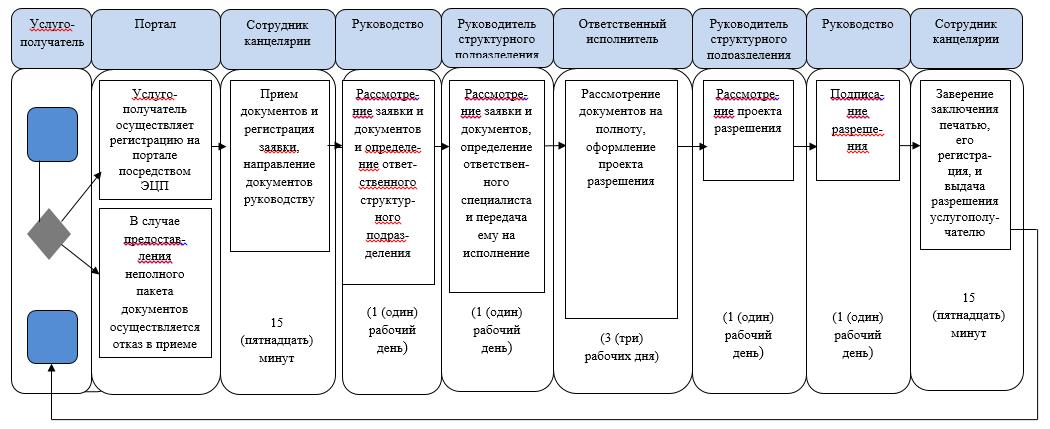 
      Условные обозначения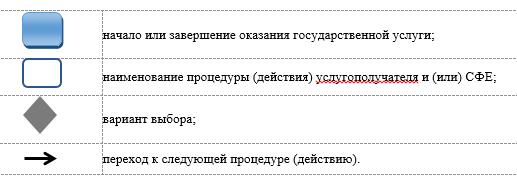 
					© 2012. РГП на ПХВ «Институт законодательства и правовой информации Республики Казахстан» Министерства юстиции Республики Казахстан
				
      Аким
Северо-Казахстанской области

Е. Султанов
Приложение 1 к постановлению акимата области от 08 декабря 2015 года № 476Утвержден постановлением акимата области от 04 сентября 2015 года № 342Приложение 1 к регламенту государственной услуги "Заключение, регистрация и хранение контрактов на разведку, добычу общераспространенных полезных ископаемых"
№
п/п
Местный исполнительный орган области
Режим работы
1
2
3
1
Государственное учреждение "Управление индустриально-инновационного развития Северо-Казахстанской области"

город Петропавловск, улица Конституции Казахстана, 58
с понедельника по пятницу с 9.00 до 18.30 часов, с перерывом на обед с 13.00 до 14.30 часов, кроме выходных и праздничных дней согласно трудовому законодательству Республики Казахстан. 

Прием заявления и выдача результата оказания государственной услуги осуществляется с 9.00 часов до 17.30 часов с перерывом на обед с 13.00 часов до 14.30 часов.Приложение 2 к регламенту государственной услуги "Заключение, регистрация и хранение контрактов на разведку, добычу общераспространенных полезных ископаемых"Приложение 2 к постановлению акимата области от 08 декабря 2015 года № 476Утвержден постановлением акимата области от 04 сентября 2015 года № 342Приложение 1 к регламенту государственной услуги "Регистрация сервитутов на участки недр, предоставленных для проведения разведки и добычи общераспространенных полезных ископаемых, строительство и (или) подземных сооружений, не связанных с разведкой или добычей"
№
п/п
Местный исполнительный орган области
Режим работы
1
2
3
1
Государственное учреждение "Управление индустриально-инновационного развития Северо-Казахстанской области"

город Петропавловск, улица Конституции Казахстана, 58
с понедельника по пятницу с 9-00 до 18-30 часов с перерывом на обед с 13-00 до 14-30 часов, кроме выходных и праздничных дней, согласно трудовому законодательству Республики КазахстанПриложение 2 к регламенту государственной услуги "Регистрация сервитутов на участки недр, предоставленных для проведения разведки и добычи общераспространенных полезных ископаемых, строительство и (или) подземных сооружений, не связанных с разведкой или добычей"Приложение 3 к постановлению акимата области от 08 декабря 2015 года № 476Утвержден постановлением акимата области от 04 сентября 2015 года № 342Приложение 1 к регламенту государственной услуги "Заключение контрактов на строительство и (или) эксплуатацию подземных сооружений, не связанных с разведкой или добычей"
№
п/п
Местный исполнительный орган области
Режим работы
1
2
3
1
Государственное учреждение "Управление индустриально-инновационного развития Северо-Казахстанской области"

город Петропавловск, улица Конституции Казахстана, 58
с понедельника по пятницу с 9-00 до 18-30 часов с перерывом на обед с 13-00 до 14-30 часов, кроме выходных и праздничных дней, согласно трудовому законодательству Республики Казахстан.

Прием заявления и выдача результата оказания государственной услуги осуществляется с 9.00 часов до 17.30 часов с перерывом на обед с 13.00 часов до 14.30 часов.Приложение 2 к регламенту государственной услуги "Заключение контрактов на строительство и (или) эксплуатацию подземных сооружений, не связанных с разведкой или добычей" Приложение 4 к постановлению акимата области от 08 декабря 2015 года № 476Утвержден постановлением акимата области от 04 сентября 2015 года № 342Приложение 1 к регламенту государственной услуги "Выдача заключения об отсутствии или малозначительности полезных ископаемых в недрах под участком предстоящей застройки"
№
п/п
Местный исполнительный орган области
Режим работы
1
2
3
1
Государственное учреждение "Управление индустриально-инновационного развития Северо-Казахстанской области"

город Петропавловск, улица Конституции Казахстана, 58
с понедельника по пятницу с 9-00 до 18-30 часов с перерывом на обед с 13-00 до 14-30 часов, кроме выходных и праздничных дней, согласно трудовому законодательству Республики Казахстан.

Прием заявления и выдача результата оказания государственной услуги осуществляется с 9.00 часов до 17.30 часов с перерывом на обед с 13.00 часов до 14.30 часов.Приложение 2 к регламенту государственной услуги "Выдача заключения об отсутствии или малозначительности полезных ископаемых в недрах под участком предстоящей застройки"
Угловые точки
Угловые точки
Координаты угловых точек
Координаты угловых точек
Координаты угловых точек
Координаты угловых точек
Координаты угловых точек
Координаты угловых точек
Угловые точки
Угловые точки
Северная широта
Северная широта
Северная широта
Восточная долгота
Восточная долгота
Восточная долгота
Угловые точки
Угловые точки
градусы
минута
секунды
градусы
минута
секундыПриложение 3 к регламенту государственной услуги "Выдача заключения об отсутствии или малозначительности полезных ископаемых в недрах под участком предстоящей застройки" Приложение 5 к постановлению акимата области от 08 декабря 2015 года № 476Утвержден постановлением акимата области от 04 сентября 2015 года № 342Приложение 1 к регламенту государственной услуги "Выдача разрешения на застройку площадей залегания полезных ископаемых, а также размещение в местах их залегания подземных сооружений"
№
п/п
Местный исполнительный орган области
Режим работы
1
2
3
1
Государственное учреждение "Управление индустриально-инновационного развития Северо-Казахстанской области"

город Петропавловск, улица Конституции Казахстана, 58
с понедельника по пятницу с 9-00 до 18-30 часов с перерывом на обед с 13-00 до 14-30 часов, кроме выходных и праздничных дней, согласно трудовому законодательству Республики Казахстан.

Прием заявления и выдача результата оказания государственной услуги осуществляется с 9.00 часов до 17.30 часов с перерывом на обед с 13.00 часов до 14.30 часов.Приложение 2 к регламенту государственной услуги "Выдача разрешения на застройку площадей залегания полезных ископаемых, а также размещение в местах их залегания подземных сооружений"
Угловые точки
Угловые точки
Координаты угловых точек
Координаты угловых точек
Координаты угловых точек
Координаты угловых точек
Координаты угловых точек
Координаты угловых точек
Угловые точки
Угловые точки
Северная широта
Северная широта
Северная широта
Восточная долгота
Восточная долгота
Восточная долгота
Угловые точки
Угловые точки
градусы
минута
секунды
градусы
минута
секундыПриложение 3 к регламенту государственной услуги "Выдача разрешения на застройку площадей залегания полезных ископаемых, а также размещение в местах их залегания подземных сооружений" 